EbolaSummaryIntroduction1) Viruses2) Interspecies Transmission processes3) Biodiversity DamageConclusion / OpeningVirusa : What is a virus?Considered like a non-living entityNeeds a host to survive2 types: DNA and RNA virus Life cycleLife cycle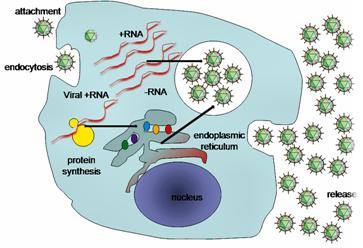 	b :  Description of Ebola VirusPhotographyInfection processesSpecificitiesEbola virus Photography80 nm in diameterFilovirus family~ 19000 nucleotids288 amino acidscodes for seven structural proteins and one non-structural protein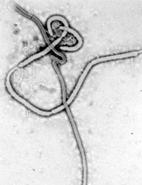 Infection processesBloodOrgan secretion Body fluidsSpecificities4 types of Ebola virus :ZaireSudanIvory CoastRestonIncubation period : 2 to 21 daysPathologies : hemorrhagic fever, death by strokeHuman contagionTransmission between speciesGeographical  distributionMode of action  and  SymptomsTransmission between speciesMecanism of actionEvery tissues are affected, excepted bones and muscles.The virus creates blood clots.Clots goes towards internal organs (lungs, eyeballs…).It prevents oxygen to rise tissues.The virus also destroys connective tissues (affinity with collagen).SymptomsInitial symptoms :High temperature (at least 38.8°C)Muscle, joint, abdominal painNauseaBlood stream slow downLate symptoms:DiarrheaVomitting bloodHemorrhage of sclerotic arteriolesInternal and external haemorrhages from orifices (nose, mouth, skin, eyes)Biodiversity damagesLethality rate : between 50% and 90%Death after 6-10 daysOutbreaks of Ebola Virus in Africa from 1976 to 2005(OMS)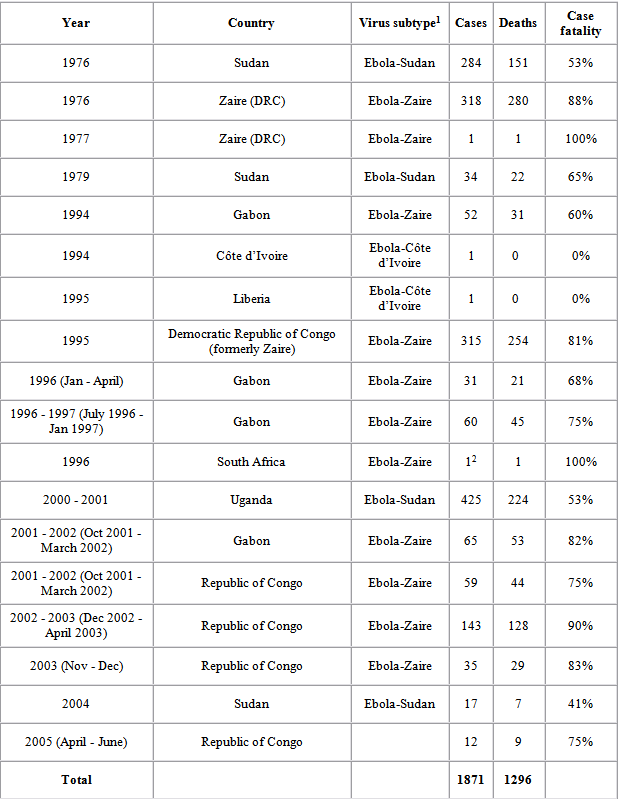 Gorilla, chimpanzee, and duiker population indices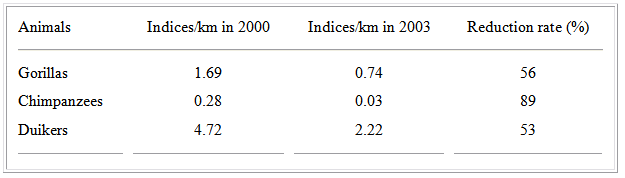 Multiple Ebola virus transmission events and rapid decline of Central African wildlife, SCIENCE, 2004.ConclusionEbola virus is extremely virulentThe infected organism does not have time to react to the virusFirst symptoms appear during the critical period.OpeningMethods needed to detect the  virus as soon as possible:  PCR ≠ ELISA techniquesHow bats can be protected against the Ebola Virus?